Świdnica, dnia 5. 10. 2017 r.Protokół pracy jurykonkurs otwarty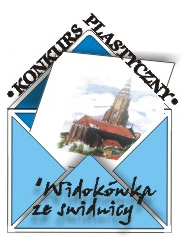 XVIII edycja konkursu plastycznego „Widokówka ze Świdnicy” W dniu 5 października 2017 r. jury w składzie:Maria Małgorzata Jodłowska –artysta plastykWanda Szwegler –nauczyciel plastykiElżbieta Tarnowska -koordynatoroceniło  285 prac nadesłanych na konkurs i postanowiło przyznać:NAGRODY równorzędne dla laureatów, których prace zostały wydrukowane w formie kartki pocztowejKonrad Habowski lat 11Kasandra Gałka lat 11Julia Tarnowska lat 8Karolina Kuriata lat 11Natalia Strzelczyk lat 11NAGRODY równorzędne pozostałeJulia Kunas lat 12 SP nr 8Jacek Pachowicz lat 12 Zespół Szkół w MarcinowicachKrzysztof Tomczak lat 14 Zespół Szkół w MarcinowicachNatalia Petryków lat 14 Zespół Szkół w MarcinowicachAleksandra Iwancz lat 15 Gimnazjum Katolickie w ŚwidnicyJulia Chruścik lat 15 Gimnazjum Nr 1Aleksandra Jakusheva lat 8 MDKAlicja Rembisz lat 13 MDKKamila Kamińska lat 11MDKDawid Szokało lat 12 MDKHanna Stanejko lat 12 MDKNatalia Strzelczyk lat 11 MDKMagdalena Morawska lat 11MDKHanna Strózik lat 9 MDKZosia Białoskórska lat 7 MDKFranek Jowik lat 6 MDKWYRÓŻNIENIA równorzędne Wiktoria Gołuch lat 13 SP nr 6Sonia Styczeń lat 14 SP nr 6Lena Samborska lat 7 SP nr 6Aleksander Żurek lat 7 SP nr 6Zosia Malczyk lat 6 SP nr 6Jakub Okruta lat 12 SP nr 8Pola Żak lat 6 Miejskie Przedszkole Integracyjne nr 16Julia Makowiec lat 6 Przedszkole w Witoszowie DolnymMaria Nowak lat 6 Przedszkole w Witoszowie DolnymSandra Grzebielska lat 14 Zespół Szkół w MarcinowicachNatalia Józefiak lat 13 Zespół Szkół w MarcinowicachAnastazja Lato lat 14 Zespół Szkół w MarcinowicachRoksana Glińska lat 17 I LOMaja Żynkin lat 11 MDKGrzegorz Olatowski lat 14 MDKKatarzyna Boroń lat 11 MDKClaudia Veneberg lat 11 MDKHanna Surosz lat 8,5 MDKKinga Frączek lat 12,5 MDKMarysia Jowik lat 9 MDKMagdalena Klimczak lat 12 MDKPaweł Puślecki lat 9 MDKŁucja Miłkowska lat 11 MDKMaja Witkowska lat 6 MDK Oliwia Witkowska lat 11 MDKOliwia Cybruch lat 9 Zespół Szkół w MarcinowicachMaciej Jurewicz lat 10 MDK Osoby nagrodzone i wyróżnione oraz ich rodziców, opiekunów artystycznych zapraszamy na podsumowanie konkursu w dniu 13 października 2017r. (piątek) o godz. 17.00 w klubie „Bolko”.Koordynator Elżbieta Tarnowska